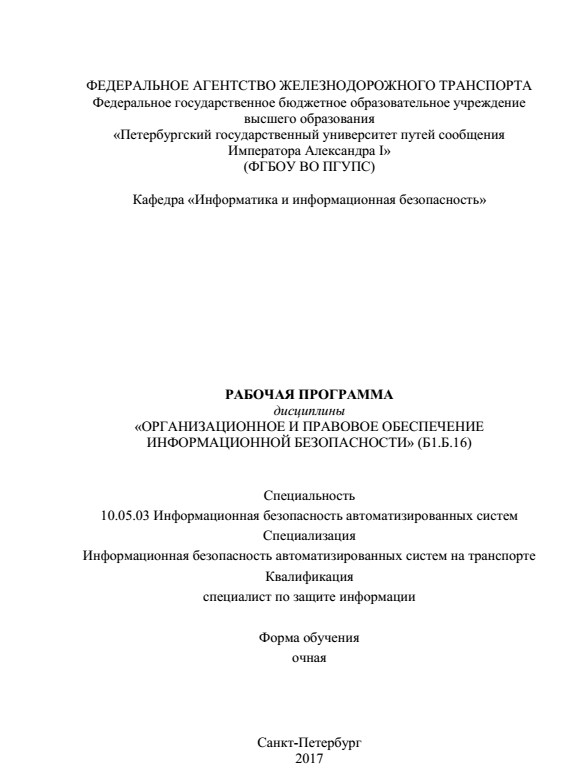 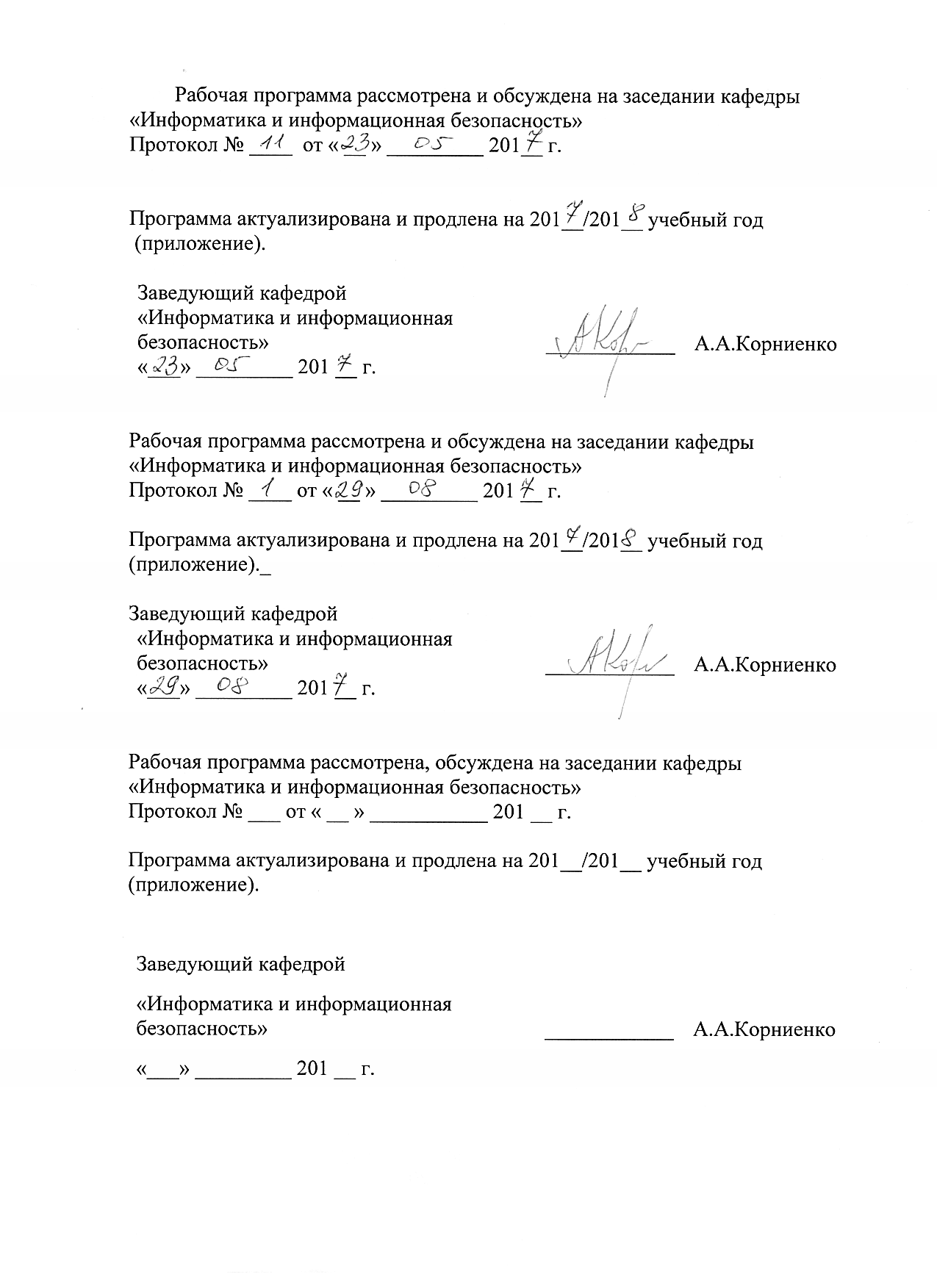 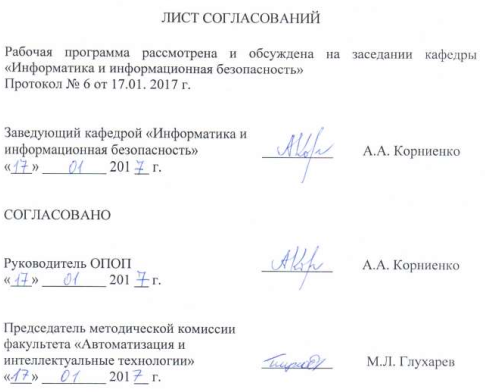 Цель и задачи государственной итоговой аттестацииРабочая программа составлена в соответствии с ФГОС ВО, утвержденным «1» декабря 2016г. №1509 по направлению 10.00.00 «Информационная безопасность», по дисциплине «Организационное и правое обеспечение информационной безопасности».Целью изучения дисциплины является расширение и углубление профессиональной подготовки в составе других базовых дисциплин вариативной части первого блока в соответствии с требованиями, установленными федеральным государственным образовательным стандартом (приказ Минобрнауки России от 1.12.2016 № 1509 для формирования у выпускника профессиональных компетенций, способствующих решению профессиональных задач в соответствии с видами профессиональной деятельности: научно-исследовательская, проектная, контрольно-аналитическая, организационно-управленческая, эксплуатационная и специализацией «Информационная безопасность автоматизированных систем на транспорте»Для достижения поставленной цели решаются следующие задачи:подготовка обучающегося по разработанной в университете основной образовательной программе к успешной аттестации планируемых конечных результатов освоения дисциплины;подготовка обучающегося к написанию и защите «Выпускной квалификационной работы»;развитие социально-воспитательного компонента учебного процесса.Перечень планируемых результатов освоения основной профессиональной образовательной программыПланируемыми результатами обучения по дисциплине являются: приобретение знаний, умений, навыков и/или опыта деятельности.В результате освоения дисциплины обучающийся должен:ЗНАТЬ:основы российской правовой системы и законодательства;основы правового статуса личности;характеристику основных отраслей российского права, правовые основы обеспечения национальной безопасности РФ;основные меры по защите информации в АС (организационные, правовые);методы аттестации уровня защищенности АС;нормативно-правовую базу обеспечения ИБ;основные отечественные и зарубежные стандарты в области ИБ;принципы формирования политики ИБ;основные понятия и содержание организационного обеспечения ИБ АС;основы комплексного обеспечения информационной безопасности автоматизированных систем на железнодорожном транспорте;акты в области обеспечения информационной безопасности и нормативные, методические документы ФСБ России и ФСТЭК России в области защиты информации;правовые основы организации защиты государственной тайны и конфиденциальной информации, задачи органов защиты государственной тайны и служб защиты информации на предприятиях;организацию работы и нормативные правовые акты и стандарты по лицензированию деятельности в области обеспечения защиты государственной тайны, технической защиты конфиденциальной информации, по аттестации объектов информатизации и сертификации средств защиты информации;основные угрозы безопасности информации и модели нарушителя в автоматизированных системах;основные методы управления информационной безопасностью;принципы формирования политики информационной безопасности в автоматизированных системах.УМЕТЬ:использовать в практической деятельности правовые знания;анализировать правовые акты и осуществлять правовую оценку информации;предпринимать необходимые меры по восстановлению нарушенных прав;определять информационную инфраструктуру и информационные ресурсы организации, подлежащие защите;разрабатывать модели угроз и нарушителей ИБ АС;разрабатывать предложения по совершенствованию системы управления ИБ АС;разрабатывать проекты нормативных и методических документов, регламентирующих работы по обеспечению ИБ АС;используя современные методы и средства, разрабатывать и оценивать модели и политики безопасности автоматизированных и информационно-управляющих систем на железнодорожном транспорте;проводить мониторинг угроз безопасности компьютерных сетей;реализовывать политику безопасности баз данных;применять средства обеспечения безопасности данных;классифицировать защищаемую информацию по видам и грифам секретности (конфиденциальности);анализировать и оценивать угрозы информационной безопасности объекта;определять информационную инфраструктуру и информационные ресурсы организации, подлежащие защите;разрабатывать модели угроз и нарушителей информационной безопасности автоматизированных систем;выявлять уязвимости информационно-технологических ресурсов автоматизированных систем, проводить мониторинг угроз безопасности автоматизированных систем;оценивать информационные риски в автоматизированных системах;определять комплекс мер (правила, процедуры, практические приемы, руководящие принципы, методы, средства) для обеспечения информационной безопасности автоматизированных систем;составлять аналитические обзоры по вопросам обеспечения информационной безопасности автоматизированных систем;разрабатывать частные политики информационной безопасности автоматизированных систем;контролировать эффективность принятых мер по реализации частных политик информационной безопасности автоматизированных систем;разрабатывать предложения по совершенствованию системы управления информационной безопасностью автоматизированных систем.ВЛАДЕТЬ:навыками поиска нормативной правовой информации, необходимой для профессиональной деятельности;методами оценки информационных рисков;навыками анализа угроз и уязвимостей информационной безопасности в автоматизированных и информационно-управляющих системах на железнодорожном транспорте;навыками анализа угроз и навыками построения политик безопасности распределенных автоматизированных, информационно-управляющих и информационно-логистических систем железнодорожного транспорта;профессиональной терминологией в области информационной безопасности;навыками безопасного использования технических средств в профессиональной деятельности;навыками работы с нормативными правовыми актами;навыками организации и обеспечения режима секретности;методами организации и управления деятельностью служб защиты информации на предприятии;методами формирования требований по защите информации.Освоение ОПОП направлено на формирование следующих общепрофессиональных компетенций (ОПК):способностью применять нормативные правовые акты в профессиональной деятельности (ОПК-6).Освоение ОПОП направлено на формирование следующих профессиональных компетенций (ПК), соответствующих видам профессиональной деятельности, на которые ориентирована программа специалитета:научно-исследовательская деятельность:способностью осуществлять поиск, изучение, обобщение и систематизацию научно-технической информации, нормативных и методических материалов в сфере профессиональной деятельности, в том числе на иностранном языке (ПК-1);способностью разрабатывать модели угроз и модели нарушителя информационной безопасности автоматизированной системы (ПК-4).контрольно-аналитическая деятельность:способностью участвовать в проведении экспериментально-исследовательских работ при аттестации автоматизированных систем с учетом нормативных документов по защите информации (ПК-16).эксплуатационная деятельность:способностью разрабатывать проекты документов, регламентирующих работу по обеспечению информационной безопасности автоматизированных систем (ПК-21);способностью формировать комплекс мер (правила, процедуры, методы) для защиты информации ограниченного доступа (ПК-23);Сформированность компетенций у обучающихся проверяется на различных этапах их формирования в соответствии с Фондами оценочных средств по дисциплинам и практикам учебного плана. Государственная итоговая аттестация направлена на проверку сформированности у обучающегося следующих компетенций: ОПК-6, ПК-1, ПК-4, ПК-9, ПК-16, ПК-21, ПК-23.Область профессиональной деятельности обучающихся, освоивших ОПОП, приведена в п. 2.1 ОПОП.Объекты профессиональной деятельности обучающихся, освоивших ОПОП, приведены в п. 2.2 ОПОП.Место дисциплины в структуре основной профессиональной образовательной программы«Организационное и правовое обеспечение информационной безопасности» (Б1.Б.16) относится к базовой части Блока 1 и является обязательной.Объем дисциплины и виды учебной работыСодержание и структура дисциплины5.1 Содержание дисциплины5.2 Разделы дисциплины и виды занятийПеречень учебно-методического обеспечения для самостоятельной работы обучающихся по прохождению государственной итоговой аттестацииФонд оценочных средств для прохождения государственной итоговой аттестацииФонд оценочных средств является неотъемлемой частью рабочей программы и представлен отдельным документом, рассмотренным на заседании кафедры и утвержденным заведующим кафедрой.Перечень основной и дополнительной учебной литературы, нормативно-правовой документации и других изданий, необходимых для прохождения государственной итоговой аттестацииПеречень основной учебной литературы, необходимой для прохождения государственной итоговой аттестацииА.А. Стрельцов, В.С. Горбатов, Т.А. Полякова и др. Организационное и правовое обеспечение информационной безопасности. Учебное пособие для вузов / - М.: Издательский Центр - «Академия», 2008. - 242 с.: ил.В.А. Тихонов, В.В. Райх Информационная безопасность: концептуальные, правовые, организационные и технические аспекты: Учебное пособие. М.: Гелиос АРВ, 2012. 528с., ил.С.Н. Семкин, А.Н. Семкин Основы правового обеспечения защиты информации: Учебное пособие для ВУЗов. - М.: Горячая линия- Телеком, 2008. М.: «Гелиос-АРВ», 2010. -239 с.: ил.А.А. Малюк, В.С. Горбатов, В.И. Королев и др. Введение в информационную безопасность: Учебное пособие для вузов. М.: Научнотехническое издательство «Горячая линия - Телеком», 2014. 288 с.Перечень дополнительной учебной литературы, необходимой для освоения дисциплиныКонституция Российской Федерации. // Российская газета № 7 от 22.12.2008г.Закон Российской Федерации № 2446-1 от 5.03.1992г. «О безопасности». // Российская газета от 22.02.1995г.Стратегия национальной безопасности Российской Федерации. // Российская газета от 31.12.2015г.Доктрина информационной безопасности Российской Федерации. // Российская газета от 05.12.2016г.В.А. Кулишкин Краткий курс лекций по дисциплине «Основы информационной безопасности»: Учебное пособие. - СПб.: ПГУПС, 2008.232 с.Перечень ресурсов информационно-телекоммуникационной сети «Интернет», необходимых для освоения дисциплиныОфициальный сайт Федеральной службы по техническому и экспортному контролю (ФСТЭК России) - [Электронный ресурс] - Режим доступа: (http://fstec.ru/);Электронный фонд нормативно-правовой	документации. [Электронный ресурс] – Режим доступа: (http://docs.cntd.ru/search/intellectual?q= %D0%93%D0%9E%D0%A1 %D0%A2 +%D0%A0+56205-2014+&itemtype);Официальный	сайт информационной сети 	ТЕХЭКСПЕРТ [Электронный ресурс] - Режим доступа: http://www.cntd.ru/, свободный;Официальный сайт	технического комитета по разработке ГОСТов по информационной безопасности - [Электронный ресурс] - Режим доступа: (http://tk.gost.ru/wps/portal/tk362);Информационно-поисковая система «МИМОЗА» (База данных о изобретениях и полезных моделях с 1994 г. по н.в.) (Установлена на компьютере преподавателя в ауд. 2/110);Базу данных «Система ГОСТов по обеспечению информационной безопасности» (Свидетельство о государственной регистрации базы данных №2014621325 от 18.09.2014Методические указания для обучающихся по освоению дисциплиныВ.А. Кулишкин Аттестация объектов информатизации по требованиям безопасности конфиденциальной информации: Учебное пособие (Методические указания по выполнению лабораторных работ). - СПб.: ПГУПС, 2006, 40 с.;В.А. Кулишкин Организационное обеспечение информационной безопасности: Методические указания для выполнения лабораторных работ. - СПб.: ПГУПС, 2009, 87 с.;В.А. Кулишкин Разработка организационно-распорядительных документов: Учебное пособие (Методические указания по выполнению лабораторных работ). - СПб.: ПГУПС, 2010, 65 с.;В.А. Кулишкин Разработка должностных инструкций: Учебное пособие. - СПб.: ПГУПС, 2014, 100 с. Электронный вариант. База данных менеджмент образовательного процесса на кафедре;В.А. Кулишкин Деловая игра «Аттестация объектов информатизации»: Учебное пособие. - СПб.: ПГУПС, 2012, 29 сПеречень ресурсов информационно-телекоммуникационной сети «Интернет», необходимых для прохождения государственнойитоговой аттестацииОфициальный сайт Федеральной службы по техническому и экспортному контролю (ФСТЭК России) - [Электронный ресурс] - Режим доступа: (http://fstec.ru/);Официальный сайт технического комитета по разработке ГОСТов по информационной безопасности - [Электронный ресурс] - Режим доступа: (http://tk.gost.ru/wps/portal/tk362);Электронный	фонд нормативно-правовой документации.[Электронный ресурс] -	Режим доступа:(http://docs.cntd.ru/search/intellectual?q=%D0%93%D0%9E%D0%A1%D0%A2 + %D0%A0+56205-2014+&itemtype);Система ГАРАНТ: http: //base.garant.ru/12148555/#ixzz3 Q6X8uNT J;Система Консультант Плюс http://www.consultant.ru/document/ cons doc LAW 156018/.Методические указания для обучающихся по прохождению государственной итоговой аттестацииМетодические указания для обучающихся по прохождению государственной итоговой аттестации являются неотъемлемой частью рабочей программы и представлены отдельным документом, рассмотренным на заседании кафедры и утвержденными заведующим кафедрой.Перечень информационных технологий, используемых при прохождении государственной итоговой аттестации, включая перечень программного обеспечения и информационных справочных системПеречень информационных технологий, используемых при осуществлении образовательного процесса по дисциплине:персональные компьютеры, локальная вычислительная сеть кафедры, проектор;методы обучения с использованием информационных технологий: компьютерный лабораторный практикум, демонстрация мультимедийных материалов;лабораторное программное обеспечение, разрабатываемое в ходе учебного процесса студентами совместно с преподавателем;Интернет-сервисы и электронные ресурсы: сайты, перечисленные в разделе 9 рабочей программы; электронные учебно-методические материалы, доступные через личный кабинет обучающегося на сайте sdo.pgups.ru; на выбор обучающегося - поисковые системы, профессиональные, тематические чаты и форумы, системы аудио и видео конференций, онлайн-энциклопедии и справочники.Кафедра обеспечена необходимым комплектом лицензионного программного обеспечения:Microsoft Windows 7;Office Standard 2010 Russian OpenLicensePack NoLevel AcademicEdition;Adobe Acrobat Reader DC (бесплатное, свободно распространяемое программное обеспечение; режим доступа https://get.adobe.com/ru/reader/);Visual Studio Professional 2010 Russian OLP NL AcademicEdition;Oracle Java SE Development Kit 8 (бесплатное, свободно распространяемое программное обеспечение; режим доступа http://www.oracle.com/technetwork/java/javase/downloads/index.html);NetBeans IDE 8.2 (бесплатное, свободно распространяемое программное обеспечение; режим доступа https://netbeans.org/downloads/).Описание материально-технической базы, необходимой для
прохождения государственной итоговой аттестацииМатериально-техническая база обеспечивает проведение всех видов учебных занятий, предусмотренных учебным планом по данной специальности, и соответствует действующим санитарным и противопожарным нормам и правилам.Она содержит специальные помещения, укомплектованных специализированной учебной мебелью и техническими средствами обучения, служащими для представления учебной информации большой аудитории.Материально-техническая база дисциплины включает:помещения для проведения лекционных занятий, укомплектованные наборами демонстрационного оборудования (стационарными или переносными персональными компьютерами, настенными или переносными экранами, мультимедийными проекторами с дистанционным управлением и другими информационно-демонстрационными средствами) и учебно-наглядными пособиями (презентациями), обеспечивающими тематические иллюстрации в соответствии с рабочей программой дисциплины;лабораторию информационной безопасности информационно-коммуникационных систем (ауд. 2-104), оснащенную программно-аппаратными средствами защиты информации в соответствии с требованиями ФГОС ВО; лаборатория также оборудована современной вычислительной техникой, комплектом проекционного оборудования для преподавателя;помещения для выполнения курсовой работы, оснащенные рабочими местами на базе вычислительной техники с установленным офисным пакетом и набором необходимых для выполнения индивидуального задания программных средств (см. раздел 11), а также комплектом оборудования для печати;помещения для самостоятельной работы обучающихся, оснащенные компьютерной техникой с возможностью подключения к сети «Интернет» и обеспечением доступа в электронную информационно-образовательную среду организации;помещения для проведения групповых и индивидуальных консультаций, укомплектованные рабочими местами на базе вычислительной техники с установленным офисным пакетом и набором необходимых программных средств (см. раздел 11);помещения для проведения текущего контроля и промежуточной аттестации.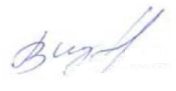 Разработчик программы, доцент                                       В.А. Кулишкин«16» января 20 17 г.Вид учебной работыВсего часовСеместрВид учебной работыВсего часовVКонтактная работа (по видам учебных занятий)5454В том числе:лекции (Л)практические занятия (ПЗ)лабораторные работы (ЛР)18361836Самостоятельная работа (СРС) (всего)5454Контроль3636Форма контроля знанийЭЭОбщая трудоемкость: час / з.е.144/4144/4№п/пНаименование раздела дисциплиныСодержание раздела1.Российское законодательство в области информационной безопасностиОсновы законодательства Российской Федерации в области информационной безопасности и защиты информации Понятие и виды информации, защищаемой законодательством Российской Федерации2.Защита информации с ограниченным доступомГосударственная тайна и система ее защитыКонфиденциальная информация и ее защита3.Правовые режимы защиты информацииПравовой режим защиты государственной тайны Правовые режимы защиты конфиденциальной информации4.Защита интеллектуальной собственностиМеждународное право в сфере защиты информации Защита авторских и смежных прав в законодательстве Российской Федерации5.Организационные системы обеспечения безопасности информацииОрганизационные структуры государственной системы обеспечения информационной безопасности федеральных органов исполнительной власти Физическая зашита6.Корпоративное нормативное регулированиеКорпоративная нормативная база по защите информации Политика безопасности7.Организация объектовых режимов безопасностиОрганизация пропускного режима Организация внутриобъектового режимаПорядок проведения служебных расследований8.Система подготовки кадров в области информационной безопасности в Российской ФедерацииСтруктура системы подготовки кадров в области информационной безопасностиСостав учебно-методического обеспечения системы и ее подсистема управления Основные направления учебной деятельности№п/пНаименование раздела дисциплиныЛПЗЛРСРС1.Российское законодательство в области информационной безопасности2-242.Защита информации с ограниченным доступом2-263.Правовые режимы защиты информации4-6144.Защита интеллектуальной собственности2-445.Организационные системы обеспечения безопасности информации2-846.Корпоративное нормативное регулирование2-667.Организация объектовых режимов безопасности2-4128.Система подготовки кадров в области информационной безопасности в Российской Федерации2-24ИтогоИтого18-3654№п/пНаименование раздела дисциплиныПеречень учебно-методического обеспечения1.Российское законодательство в областиинформационнойбезопасностиФедеральный закон от 27 июля 2006 г. N 149-ФЗ "Об информации, информационных технологиях и о защите информации", ГОСТ Р 50922-2006 С истема ГАРАНТ: http://base.garant.rU/12148555 /#ixzz3Q6X8uNT J2.Защита информации с ограниченным доступомДоктрина информационной безопасности; Стратегия национальной безопасности; Закон РФ от 21.07.1993 № 5485-1 (ред. от 21.12.2013) "О государственной тайне" (21 июля 1993 г.) Система Консультант Плюс httD://www.consultant.ru /document/cons doc LAW 156018/А. Тихонов, В.В. Райх Информационная безопасность: концептуальные , правовые, организационные и технические аспекты: Учебное пособие. М.: Гелиос АРВ, 2012. 528с., ил.Н. Семкин, А.Н. Семкин Основы правового обеспечения защиты информации: Учебное пособие для ВУЗов. - М.: Горячая линия-Телеком, 2010. М.: «Гелиос- АРВ», 2010. -239 с.: ил.А.А. Малюк, В.С. Горбатов, В.И. Королев и др. Введение в информационную безопасность: Учебное пособие для вузов. М.: Научно-техническое издательство «Горячая линия - Телеком», 2014. 288 с.3.Правовые режимы защиты информацииДоктрина информационной безопасности; Стратегия национальной безопасности; Закон РФ от 21.07.1993 № 5485-1 (ред. от 21.12.2013) "О государственной тайне" (21 июля 1993 г.) Система Консультант Плюс httD://www.consultant.ru /document/cons doc LAW 156018/А. Тихонов, В.В. Райх Информационная безопасность: концептуальные , правовые, организационные и технические аспекты: Учебное пособие. М.: Гелиос АРВ, 2012. 528с., ил.Н. Семкин, А.Н. Семкин Основы правового обеспечения защиты информации: Учебное пособие для ВУЗов. - М.: Горячая линия-Телеком, 2010. М.: «Гелиос- АРВ», 2010. -239 с.: ил.А.А. Малюк, В.С. Горбатов, В.И. Королев и др. Введение в информационную безопасность: Учебное пособие для вузов. М.: Научно-техническое издательство «Горячая линия - Телеком», 2014. 288 с.4.Защита интеллектуальной собственностиЕ. Б. Белов, В. П. Лось, Р. В. Мещеряков, А. А. Шелупанов. Основы информационной безопасности. Учебное пособие для вузов / - М.: Горячая линия - Телеком, 2006. - 544 с.: ил.http://www.1variant.ru/2011-10-27-22-57-07/175-2014-02-10- 10-02-40A870--4-4-2014-43.html5.Организационные системы обеспечения безопасности информацииВ.А. Тихонов, В.В. Райх Информационная безопасность: концептуальные , правовые, организационные и технические аспекты: Учебное пособие. М.: Гелиос АРВ, 2012. 528с., ил.6.Корпоративное нормативное регулированиеФедеральный закон от 27 июля 2006 г. N 149-ФЗ "Об информации, информационных технологиях и о защите информации" С истема ГАРАНТ: http://base.garant.ru/12148555/#ixzz3Q6X8uNT J7.Организация объектовых режимов безопасностиФедеральный закон от 27 июля 2006 г. N 149-ФЗ "Об информации, информационных технологиях и о защите информации" С истема ГАРАНТ: http://base.garant.ru/12148555/#ixzz3Q6X8uNT J8.Система подготовки кадровЕ. Б. Белов, В. П. Лось, Р. В. Мещеряков, А. А. Шелупанов. Основы информационной безопасности. Учебное пособие для вузов / - М.: Горячая линия - в области информационной безопасности в Российской Федерации Телеком, 2006. - 544 с.: ил.http://www.1variant.ru/2011-10-27-22-57-07/175-2014-02-10-10-02-40/1870--4-4-2014-43.htm